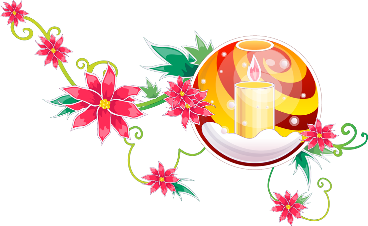 9 января 2017 годВ рамках акции «Рубежи Славы» 2 декабря в нашей школе состоялся митинг, посвященный «Дню неизвестного солдата». Ребята старших классов рассказали об этом памятном Дне и его значении для молодого поколения. Память погибших воинов почтили минутой молчания. Школьники и учителя школы возложили цветы к монументу Славы на Ивановском кладбище. 3 декабря ребята и педагоги школы приняли участие в митинге на Соборной горе. 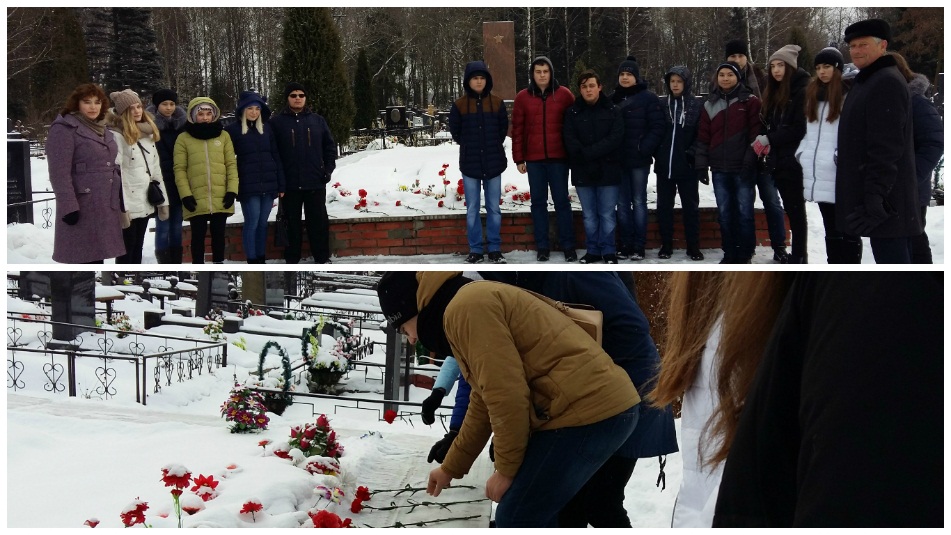 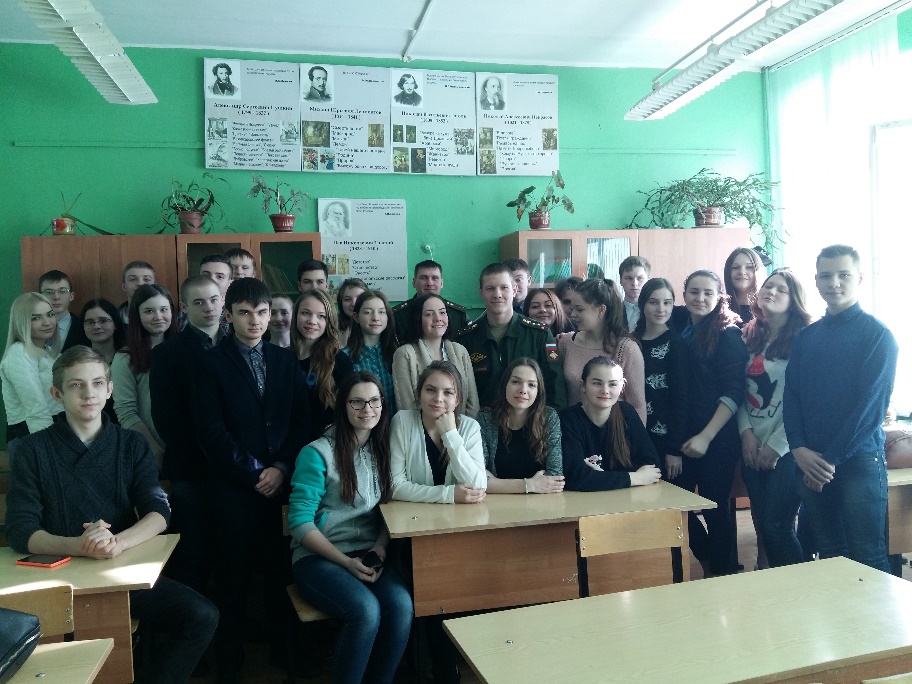 В 10-11 классах прошли Уроки мужества в рамках Всероссийской информационно-агитационной акции «Есть такая профессия – Родину защищать!». Ребятам рассказали об учебе в военной Академии и профессии военного преподаватели филиала Академии им. Петра Великого.8 декабря Курлова Анастасия и Бутырская Екатерина (руководитель Узе И.В.) участвовали в городском историческом конкурсе-викторине, посвященном 75-й годовщине битвы под Москвой в рамках Форума «Наследники славы земли Серпуховской».9 декабря проходил городской конкурс Медиатворчества, в котором наши учащиеся  Голованов Антон, Святов Александр и Солдатов Илья заняли I место. Под руководством  своего учителя Аралиной Е.А. ребята создали мультипликационный фильм «Одиночество». От души поздравляем и желаем дальнейших творческих успехов!!!	В традиционном празднике «Путешествие в Новогоднюю сказку» приняли участие ребята 5-11 классов. Как всегда, праздник прошел весело и интересно. Школьники путешествовали по сказкам. А в конце путешествия всех присутствующих поздравили Дед Мороз и Снегурочка.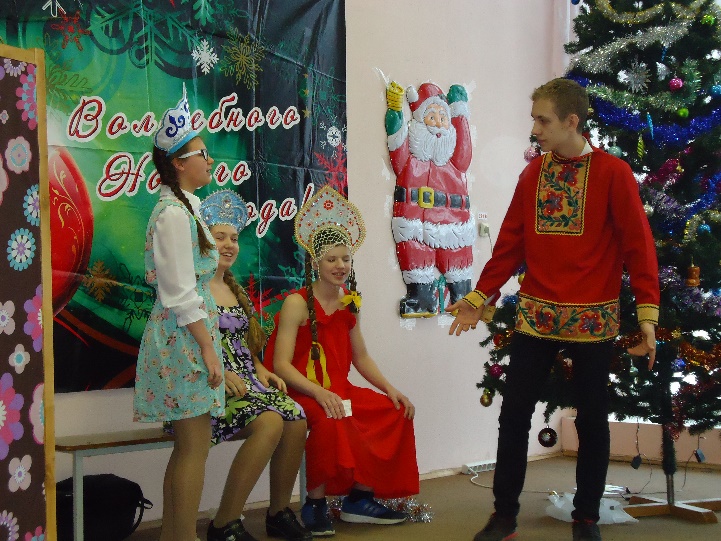 Ребята 5-6 классов  устроили настоящий праздник. Под руководством Аралиной Е.А. они изготовили декорации и персонажей сказок. Учащиеся 1-4 классов побывали в настоящем кукольном театре. Такое представление в нашей школе было впервые. Браво, ребята! Огромное спасибо!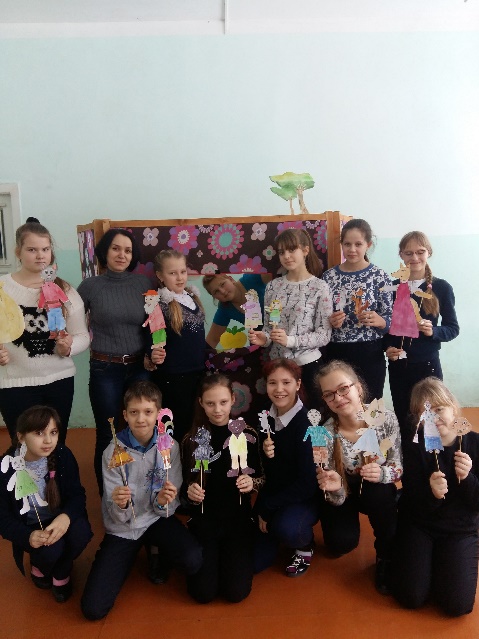 Каждый Новый год как сказка,Как рождение мечты.Новая приходит радостьВ мир наш, полной красоты.С Новым годом поздравляюИ желаю вам добра,Много счастья, и удачи,И душевного тепла!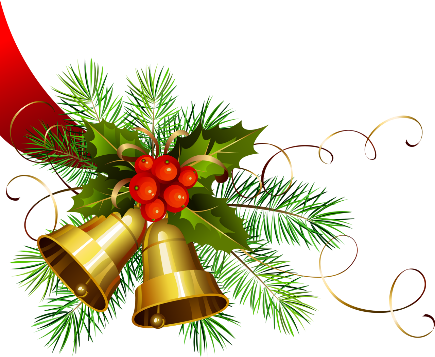 Учредитель: МОУ СОШ №13              Главный редактор:Газета выходит один раз в месяц         Гаевая.Е.В.                                                                     Над выпуском работали:                                                                    -Комендантова С.С.;Токарева А.А.